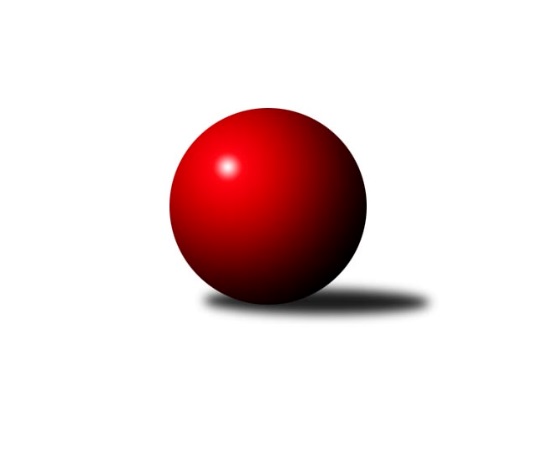 Č.4Ročník 2012/2013	15.8.2024 3. KLZ B 2012/2013Statistika 4. kolaTabulka družstev:		družstvo	záp	výh	rem	proh	skore	sety	průměr	body	plné	dorážka	chyby	1.	TJ Odry ˝A˝	4	3	0	1	18.0 : 6.0 	(21.0 : 11.0)	1584	6	1101	483	24	2.	TJ Sokol Bohumín ˝A˝	3	2	0	1	10.0 : 8.0 	(11.5 : 12.5)	1552	4	1099	453	33	3.	KK Zábřeh ˝B˝	3	2	0	1	9.0 : 9.0 	(13.0 : 11.0)	1603	4	1120	483	29	4.	TJ Nový Jičín˝C˝	3	1	0	2	7.0 : 11.0 	(11.0 : 13.0)	1525	2	1080	445	30	5.	KK Vyškov˝B˝	3	0	0	3	4.0 : 14.0 	(7.5 : 16.5)	1567	0	1085	483	27Tabulka doma:		družstvo	záp	výh	rem	proh	skore	sety	průměr	body	maximum	minimum	1.	TJ Odry ˝A˝	2	2	0	0	11.0 : 1.0 	(11.5 : 4.5)	1678	4	1687	1668	2.	KK Zábřeh ˝B˝	1	1	0	0	5.0 : 1.0 	(6.0 : 2.0)	1586	2	1586	1586	3.	TJ Sokol Bohumín ˝A˝	1	1	0	0	4.0 : 2.0 	(3.5 : 4.5)	1575	2	1575	1575	4.	KK Vyškov˝B˝	2	0	0	2	3.0 : 9.0 	(6.0 : 10.0)	1554	0	1611	1496	5.	TJ Nový Jičín˝C˝	2	0	0	2	2.0 : 10.0 	(5.0 : 11.0)	1461	0	1462	1460Tabulka venku:		družstvo	záp	výh	rem	proh	skore	sety	průměr	body	maximum	minimum	1.	TJ Nový Jičín˝C˝	1	1	0	0	5.0 : 1.0 	(6.0 : 2.0)	1588	2	1588	1588	2.	TJ Odry ˝A˝	2	1	0	1	7.0 : 5.0 	(9.5 : 6.5)	1537	2	1550	1523	3.	TJ Sokol Bohumín ˝A˝	2	1	0	1	6.0 : 6.0 	(8.0 : 8.0)	1540	2	1546	1534	4.	KK Zábřeh ˝B˝	2	1	0	1	4.0 : 8.0 	(7.0 : 9.0)	1611	2	1613	1609	5.	KK Vyškov˝B˝	1	0	0	1	1.0 : 5.0 	(1.5 : 6.5)	1581	0	1581	1581Tabulka podzimní části:		družstvo	záp	výh	rem	proh	skore	sety	průměr	body	doma	venku	1.	TJ Odry ˝A˝	4	3	0	1	18.0 : 6.0 	(21.0 : 11.0)	1584	6 	2 	0 	0 	1 	0 	1	2.	TJ Sokol Bohumín ˝A˝	3	2	0	1	10.0 : 8.0 	(11.5 : 12.5)	1552	4 	1 	0 	0 	1 	0 	1	3.	KK Zábřeh ˝B˝	3	2	0	1	9.0 : 9.0 	(13.0 : 11.0)	1603	4 	1 	0 	0 	1 	0 	1	4.	TJ Nový Jičín˝C˝	3	1	0	2	7.0 : 11.0 	(11.0 : 13.0)	1525	2 	0 	0 	2 	1 	0 	0	5.	KK Vyškov˝B˝	3	0	0	3	4.0 : 14.0 	(7.5 : 16.5)	1567	0 	0 	0 	2 	0 	0 	1Tabulka jarní části:		družstvo	záp	výh	rem	proh	skore	sety	průměr	body	doma	venku	1.	TJ Odry ˝A˝	0	0	0	0	0.0 : 0.0 	(0.0 : 0.0)	0	0 	0 	0 	0 	0 	0 	0 	2.	TJ Nový Jičín˝C˝	0	0	0	0	0.0 : 0.0 	(0.0 : 0.0)	0	0 	0 	0 	0 	0 	0 	0 	3.	KK Vyškov˝B˝	0	0	0	0	0.0 : 0.0 	(0.0 : 0.0)	0	0 	0 	0 	0 	0 	0 	0 	4.	KK Zábřeh ˝B˝	0	0	0	0	0.0 : 0.0 	(0.0 : 0.0)	0	0 	0 	0 	0 	0 	0 	0 	5.	TJ Sokol Bohumín ˝A˝	0	0	0	0	0.0 : 0.0 	(0.0 : 0.0)	0	0 	0 	0 	0 	0 	0 	0 Zisk bodů pro družstvo:		jméno hráče	družstvo	body	zápasy	v %	dílčí body	sety	v %	1.	Stanislava Ovšáková 	TJ Odry ˝A˝ 	4	/	4	(100%)	7	/	8	(88%)	2.	Jana Frydrychová 	TJ Odry ˝A˝ 	4	/	4	(100%)	7	/	8	(88%)	3.	Hana Záškolná 	TJ Sokol Bohumín ˝A˝ 	3	/	3	(100%)	3.5	/	6	(58%)	4.	Denisa Honzálková 	TJ Odry ˝A˝ 	3	/	4	(75%)	4	/	8	(50%)	5.	Helena Sobčáková 	KK Zábřeh ˝B˝ 	2	/	3	(67%)	5	/	6	(83%)	6.	Kamila Chládková 	KK Zábřeh ˝B˝ 	2	/	3	(67%)	4	/	6	(67%)	7.	Iva Volná 	TJ Nový Jičín˝C˝ 	2	/	3	(67%)	4	/	6	(67%)	8.	Šárka Pavlištíková 	TJ Nový Jičín˝C˝ 	2	/	3	(67%)	3	/	6	(50%)	9.	Jana Kovářová 	KK Vyškov˝B˝ 	1	/	1	(100%)	2	/	2	(100%)	10.	Kamila Vichrová 	TJ Sokol Bohumín ˝A˝ 	1	/	1	(100%)	2	/	2	(100%)	11.	Pavla Fialová 	KK Vyškov˝B˝ 	1	/	1	(100%)	1	/	2	(50%)	12.	Běla Omastová 	KK Vyškov˝B˝ 	1	/	2	(50%)	2.5	/	4	(63%)	13.	Martina Kalischová 	TJ Sokol Bohumín ˝A˝ 	1	/	2	(50%)	2	/	4	(50%)	14.	Lucie Bogdanowiczová 	TJ Sokol Bohumín ˝A˝ 	1	/	2	(50%)	2	/	4	(50%)	15.	Věra Ovšáková 	TJ Odry ˝A˝ 	1	/	3	(33%)	2.5	/	6	(42%)	16.	Jana Nytrová 	KK Vyškov˝B˝ 	1	/	3	(33%)	2	/	6	(33%)	17.	Jana Hrňová 	TJ Nový Jičín˝C˝ 	1	/	3	(33%)	2	/	6	(33%)	18.	Silvie Horňáková 	KK Zábřeh ˝B˝ 	1	/	3	(33%)	1	/	6	(17%)	19.	Nikola Kunertová 	KK Zábřeh ˝B˝ 	0	/	1	(0%)	1	/	2	(50%)	20.	Marta Flídrová 	KK Zábřeh ˝B˝ 	0	/	2	(0%)	2	/	4	(50%)	21.	Ludmila Tomiczková 	KK Vyškov˝B˝ 	0	/	2	(0%)	0	/	4	(0%)	22.	Eva Telčerová 	TJ Nový Jičín˝C˝ 	0	/	3	(0%)	2	/	6	(33%)	23.	Lada Péli 	TJ Sokol Bohumín ˝A˝ 	0	/	3	(0%)	2	/	6	(33%)	24.	Jitka Usnulová 	KK Vyškov˝B˝ 	0	/	3	(0%)	0	/	6	(0%)Průměry na kuželnách:		kuželna	průměr	plné	dorážka	chyby	výkon na hráče	1.	TJ Odry, 1-4	1636	1131	505	17.8	(409.1)	2.	KK Vyškov, 1-4	1577	1093	483	30.5	(394.3)	3.	TJ Sokol Bohumín, 1-4	1562	1101	461	39.0	(390.6)	4.	KK Zábřeh, 1-4	1560	1090	469	28.0	(390.0)	5.	TJ Nový Jičín, 1-4	1497	1066	431	31.5	(374.4)Nejlepší výkony na kuželnách:TJ Odry, 1-4TJ Odry ˝A˝	1687	2. kolo	Stanislava Ovšáková 	TJ Odry ˝A˝	436	2. koloTJ Odry ˝A˝	1668	4. kolo	Jana Frydrychová 	TJ Odry ˝A˝	428	2. koloKK Zábřeh ˝B˝	1609	4. kolo	Jana Frydrychová 	TJ Odry ˝A˝	426	4. koloKK Vyškov˝B˝	1581	2. kolo	Stanislava Ovšáková 	TJ Odry ˝A˝	421	4. kolo		. kolo	Marta Flídrová 	KK Zábřeh ˝B˝	419	4. kolo		. kolo	Denisa Honzálková 	TJ Odry ˝A˝	415	2. kolo		. kolo	Věra Ovšáková 	TJ Odry ˝A˝	414	4. kolo		. kolo	Běla Omastová 	KK Vyškov˝B˝	410	2. kolo		. kolo	Věra Ovšáková 	TJ Odry ˝A˝	408	2. kolo		. kolo	Denisa Honzálková 	TJ Odry ˝A˝	407	4. koloKK Vyškov, 1-4KK Zábřeh ˝B˝	1613	3. kolo	Iva Volná 	TJ Nový Jičín˝C˝	463	1. koloKK Vyškov˝B˝	1611	3. kolo	Jana Kovářová 	KK Vyškov˝B˝	428	1. koloTJ Nový Jičín˝C˝	1588	1. kolo	Helena Sobčáková 	KK Zábřeh ˝B˝	427	3. koloKK Vyškov˝B˝	1496	1. kolo	Jitka Usnulová 	KK Vyškov˝B˝	420	3. kolo		. kolo	Jana Nytrová 	KK Vyškov˝B˝	406	3. kolo		. kolo	Jana Hrňová 	TJ Nový Jičín˝C˝	404	1. kolo		. kolo	Pavla Fialová 	KK Vyškov˝B˝	402	3. kolo		. kolo	Kamila Chládková 	KK Zábřeh ˝B˝	400	3. kolo		. kolo	Marta Flídrová 	KK Zábřeh ˝B˝	394	3. kolo		. kolo	Silvie Horňáková 	KK Zábřeh ˝B˝	392	3. koloTJ Sokol Bohumín, 1-4TJ Sokol Bohumín ˝A˝	1575	1. kolo	Jana Frydrychová 	TJ Odry ˝A˝	427	1. koloTJ Odry ˝A˝	1550	1. kolo	Stanislava Ovšáková 	TJ Odry ˝A˝	424	1. kolo		. kolo	Lucie Bogdanowiczová 	TJ Sokol Bohumín ˝A˝	412	1. kolo		. kolo	Lada Péli 	TJ Sokol Bohumín ˝A˝	409	1. kolo		. kolo	Martina Kalischová 	TJ Sokol Bohumín ˝A˝	380	1. kolo		. kolo	Hana Záškolná 	TJ Sokol Bohumín ˝A˝	374	1. kolo		. kolo	Denisa Honzálková 	TJ Odry ˝A˝	370	1. kolo		. kolo	Věra Ovšáková 	TJ Odry ˝A˝	329	1. koloKK Zábřeh, 1-4KK Zábřeh ˝B˝	1586	2. kolo	Silvie Horňáková 	KK Zábřeh ˝B˝	415	2. koloTJ Sokol Bohumín ˝A˝	1534	2. kolo	Hana Záškolná 	TJ Sokol Bohumín ˝A˝	414	2. kolo		. kolo	Kamila Chládková 	KK Zábřeh ˝B˝	412	2. kolo		. kolo	Lada Péli 	TJ Sokol Bohumín ˝A˝	404	2. kolo		. kolo	Helena Sobčáková 	KK Zábřeh ˝B˝	382	2. kolo		. kolo	Lucie Bogdanowiczová 	TJ Sokol Bohumín ˝A˝	381	2. kolo		. kolo	Nikola Kunertová 	KK Zábřeh ˝B˝	377	2. kolo		. kolo	Markéta Kohutková 	TJ Sokol Bohumín ˝A˝	335	2. koloTJ Nový Jičín, 1-4TJ Sokol Bohumín ˝A˝	1546	4. kolo	Martina Kalischová 	TJ Sokol Bohumín ˝A˝	402	4. koloTJ Odry ˝A˝	1523	3. kolo	Stanislava Ovšáková 	TJ Odry ˝A˝	400	3. koloTJ Nový Jičín˝C˝	1462	3. kolo	Kamila Vichrová 	TJ Sokol Bohumín ˝A˝	391	4. koloTJ Nový Jičín˝C˝	1460	4. kolo	Jana Frydrychová 	TJ Odry ˝A˝	391	3. kolo		. kolo	Hana Záškolná 	TJ Sokol Bohumín ˝A˝	386	4. kolo		. kolo	Eva Telčerová 	TJ Nový Jičín˝C˝	385	4. kolo		. kolo	Šárka Pavlištíková 	TJ Nový Jičín˝C˝	376	3. kolo		. kolo	Iva Volná 	TJ Nový Jičín˝C˝	373	3. kolo		. kolo	Věra Ovšáková 	TJ Odry ˝A˝	373	3. kolo		. kolo	Jana Hrňová 	TJ Nový Jičín˝C˝	373	3. koloČetnost výsledků:	6.0 : 0.0	1x	5.0 : 1.0	2x	4.0 : 2.0	1x	2.0 : 4.0	1x	1.0 : 5.0	3x